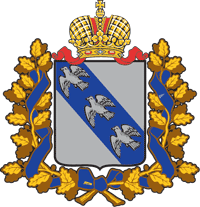 АДМИНИСТРАЦИЯ РЫБИНО-БУДСКОГО СЕЛЬСОВЕТАКУРСКАЯ  ОБЛАСТЬ  ОБОЯНСКИЙ РАЙОНПОСТАНОВЛЕНИЕ17 октября   2016 года                                 № 80Об утверждении перечня муниципального имущества муниципального образования «Рыбино-Будский сельсовет» Обоянского района Курской области, подлежащего предоставлению во владение и (или) пользование на долгосрочной основе субъектам малого и среднего предпринимательства и организациям, образующим инфраструктуру поддержки субъектов малого и среднего предпринимательстваВ соответствии с Федеральными законами от 24.07.2007 № 209-ФЗ "О развитии малого и среднего предпринимательства в Российской Федерации", от 22.07.2008 № 159-ФЗ "Об особенностях отчуждения недвижимого имущества, находящегося в государственной собственности субъектов Российской Федерации или в муниципальной собственности и арендуемого субъектами малого и среднего предпринимательства, и о внесении изменений в отдельные законодательные акты Российской Федерации", постановлением Администрации Рыбино-Будского сельсовета Обоянского района Курской области от 15.08.2016 № 67 "Об утверждении Порядка формирования, ведения, обязательного опубликования перечня муниципального имущества муниципального образования «Рыбино-будский сельсовет» Обоянского района Курской области, предназначенного для передачи во владение и (или) пользование субъектам малого и среднего предпринимательства", Администрация Рыбино-Будского сельсовета  Обоянского района Курской областиПОСТАНОВЛЯЕТ:Утвердить прилагаемый Перечень муниципального имущества муниципального образования «Рыбино-Будский сельсовет» Обоянского района Курской области, подлежащего предоставлению во владение и (или) пользование на долгосрочной основе субъектами малого и среднего предпринимательства и организациям, образующим инфраструктуру поддержки субъектов малого и среднего предпринимательства (приложение).2. Постановление вступает в силу со дня его официального опубликования.Глава Рыбино-Будского сельсовета:                                  А.Е.Красноплахтинисп. В.А. Долженкова тел. (47141) 2-52-74Приложениек постановлению Администрации Рыбино-Будского сельсовета Обоянского района Курской области от «17» октября 2016г. № 80Перечень муниципального имущества муниципального образования «Рыбино-Будский сельсовет» Обоянского района Курской области, подлежащего предоставлению во владение и (или) пользование на долгосрочной основе субъектами малого и среднего предпринимательства и организациям, образующим инфраструктуру поддержки субъектов малого и среднего предпринимательства№ п/пНаименование имуществаМесторасположение имуществаТехнические характеристикиИННПлощадь,кв. мНаименование муниципальных учреждений, за которым закреплено имущество1.Нежилое здание спортзалКурская обл., Обоянский район, с. Долженково ул. Выгон, дом № 37Год постройки – 1988, этажность – 1.4616001383537,8Администрация Рыбино-Будского сельсовета Обоянского района